УКРАЇНАЧЕРНІВЕЦЬКА ОБЛАСНА ДЕРЖАВНА АДМІНІСТРАЦІЯ     ДЕПАРТАМЕНТ ОСВІТИ І НАУКИНАКАЗ«22»  грудня  2020 р.                                                                     №  417Про проведення І та ІІ етапів Всеукраїнського конкурсу-захисту науково-дослідницьких робіт учнів-членів Буковинської Малої академії наук учнівської молоді,членів наукових товариств, об’єднань у 2020/2021 навчальному роціНа виконання плану роботи Департаменту освіти і науки Чернівецької державної адміністрації на 2020 рік,  відповідно до наказу Міністерства освіти і науки України  від 06 березня 2020 року № 481 «Про затвердження Правил проведення Всеукраїнського конкурсу-захисту науково-дослідницьких робіт учнів-членів Малої академії наук України», з метою виявлення,  підтримки обдарованої молоді, стимулювання її творчого потенціалу, розвитку наукової та дослідницько-експериментальної діяльності слухачів Буковинської Малої академії наук учнівської молодіНАКАЗУЮ:Провести:І етап Всеукраїнського конкурсу-захисту науково-дослідницьких робіт учнів-членів  учнівських наукових товариств до 26 січня 2021року в онлайн-режимі.ІІ етап Всеукраїнського конкурсу-захисту науково-дослідницьких робіт учнів-членів Буковинської Малої академії наук учнівської молоді, членів наукових товариств, об’єднань  20 лютого 2021 року в онлайн-режимі.2.Затвердити:2.1. Склад оргкомітету ІІ етапу Всеукраїнського конкурсу-захисту науково-дослідницьких робіт учнів-членів Буковинської Малої академії наук учнівської молоді у 2020/2021 н.р., що додається.2.2. Склад журі ІІ етапу Всеукраїнського конкурсу-захисту науково-дослідницьких робіт учнів-членів Буковинської Малої академії наук учнівської молоді у 2020/2021 н. р., що додається.2.3.  Cклад апеляційної комісії ІІ етапу Всеукраїнського конкурсу-захисту науково-дослідницьких робіт учнів-членів Буковинської Малої академії наук учнівської молоді у 2020/2021 н.р., що додається.3. Буковинській Малій академії наук учнівської молоді (Тріска М.К.):3.1. Здійснити організаційно-методичний супровід  ІІ етапу Всеукраїнського конкурсу-захисту науково-дослідницьких робіт учнів-членів Буковинської Малої академії наук учнівської молоді 20  лютого 2021 року.3.3. Подати на затвердження у Департамент освіти і науки  Чернівецької обласної державної адміністрації дорожні карти проведення ІІ етапу Всеукраїнського конкурсу-захисту науково-дослідницьких робіт, до 12.02.2021.    4.  Керівникам органів управління освітою,  райдержадміністрацій, міської ради, об’єднаних територіальних громад: 4.1. Забезпечити участь команд у ІІ етапі Всеукраїнського конкурсу-захисту науково-дослідницьких робіт учнів-членів Буковинської Малої академії наук учнівської молоді 20  лютого 2021 року.4.2. Подати науково-дослідницькі роботи та документацію щодо результатів проведення І етапу конкурсу-захисту для участі у ІІ етапі Всеукраїнського конкурсу-захисту науково-дослідницьких робіт учнів-членів Буковинської Малої академії наук учнівської молоді (вул. Сторожинецька, 62),  до 30.01.2021.  	5.Наказ розмістити на інформаційних сайтах Департаменту освіти і науки  Чернівецької обласної державної адміністрації та Буковинської Малої академії наук учнівської молоді.       6. Контроль за виконанням наказу покласти на  заступника директора Департаменту-начальника  управління освіти і науки Гринюк О.І.             Директор Департаменту     		    Людвига ЦУРКАН                         		                                           від  22 грудня 2020  р.СКЛАДоргкомітету ІІ етапу Всеукраїнського конкурсу-захистунауково-дослідницьких робіт учнів-членів БМАНУМ у 2020/2021 н.р.Відділення філософії та суспільствознавствасекції: теології, релігієзнавство та історія релігії, соціології, філософії                                                                                           від  22 грудня 2020  р.СКЛАДапеляційної комісії ІІ етапу Всеукраїнського конкурсу-захистунауково-дослідницьких робіт учнів-членів БМАНУМ у 2020/2021 н.р.ЗАТВЕРДЖЕНОНаказ Департаменту освіти і науки Чернівецької обласної держадміністрації Голова оргкомітету:Голова оргкомітету:Голова оргкомітету:Цуркан Л.П.– директор Департаменту освіти і науки Чернівецької облдержадміністрації.Співголова оргкомітету:Співголова оргкомітету:Співголова оргкомітету:Фочук П.М.–президент Буковинської Малої академії наук учнівської молоді, професор Чернівецького національного університету імені Юрія Федьковича,  доктор хімічних наукЧлени оргкомітету:Члени оргкомітету:Члени оргкомітету:Гринюк О.І.Тріска М. К._–заступник директора Департаменту-начальник управління освіти і науки;директор КОПНЗ «Буковинська Мала академія наук учнівської молоді;Ляшенко С.І.Костащук І.І..Язловицька Л.С.Герегова С.В.Кульбабська О.В.Бродецький О.Є.Гураленко Н.А.____ ___заступник директора КОПНЗ «Буковинська Мала академія наук учнівської молоді»;доцент кафедри географії України та регіоналістики ЧНУ імені Юрія Федьковича, доктор географічних наук;доцент кафедри молекулярної генетики та біотехнології Інституту біології, хімії та біоресурсів ЧНУ імені Юрія Федьковича, кандидат біологічних наук;доцент кафедри історії України ЧНУ імені Юрія Федьковича, кандидат історичних наук;завідувачка кафедри сучасної української мови ЧНУ імені Юрія Федьковича, професор, доктор філологічних наук;доцент кафедри філософії та культурології ЧНУ імені Юрія Федьковича, доктор філософських наукдоцент кафедри філософії та теорії права юридичного факультету Чернівецького національного університету імені Юрія Федьковича, кандидат юридичних наук;Прокопець П.Г.–методист відділення фізики і математики, економіки, комп’ютерних та технічних наук БМАНУМ;Купчанко І.М.–методист відділення історії, наук про Землю, філософії та суспільствознавства БМАНУМ;Денис  М.М. Столяр А.В.–_методист відділення хімії і біології, екології та аграрних наук БМАНУМ.методист відділення мовознавства, літературознавства, фольклористики та мистецтвознавства БМАНУМ         Секретар:Василькова М.М.–методист БМАНУМВідділення математики Відділення математики Відділення математики Відділення математики Відділення математики Відділення математики Відділення математики Відділення математики Відділення математики Волощук О.М.Волощук О.М.−−−доцент кафедри біохімії та біотехнології Інституту біології, хімії та біоресурсів ЧНУ імені Юрія Федьковича, кандидат біологічних наук;доцент кафедри біохімії та біотехнології Інституту біології, хімії та біоресурсів ЧНУ імені Юрія Федьковича, кандидат біологічних наук;Худий О.І.Худий О.І.−−−доцент кафедри біохімії та біотехнології Інституту біології, хімії та біоресурсів ЧНУ імені Юрія Федьковича, доктор біологічних наук;доцент кафедри біохімії та біотехнології Інституту біології, хімії та біоресурсів ЧНУ імені Юрія Федьковича, доктор біологічних наук;Васіна Л.М.Васіна Л.М.−−−доцент кафедри біохімії та біотехнології Інституту біології, хімії та біоресурсів ЧНУ імені Юрія Федьковича, кандидат біологічних наук;доцент кафедри біохімії та біотехнології Інституту біології, хімії та біоресурсів ЧНУ імені Юрія Федьковича, кандидат біологічних наук;Черлінка В.Р.Черлінка В.Р.−−−доцент кафедри агротехнологій та ґрунтознавства Інституту біології, хімії та біоресурсів ЧНУ імені Юрія Федьковича, доктор біологічних наук;доцент кафедри агротехнологій та ґрунтознавства Інституту біології, хімії та біоресурсів ЧНУ імені Юрія Федьковича, доктор біологічних наук;Романюк В.В.Романюк В.В.−−−доцент кафедри агротехнологій та ґрунтознавства Інституту біології, хімії та біоресурсів ЧНУ імені Юрія Федьковича, кандидат біологічних наук;доцент кафедри агротехнологій та ґрунтознавства Інституту біології, хімії та біоресурсів ЧНУ імені Юрія Федьковича, кандидат біологічних наук;Цвик Т.І.Цвик Т.І.−−−асистент кафедри агротехнологій та ґрунтознавства Інституту біології, хімії та біоресурсів ЧНУ імені Юрія Федьковича, кандидат біологічних наук;асистент кафедри агротехнологій та ґрунтознавства Інституту біології, хімії та біоресурсів ЧНУ імені Юрія Федьковича, кандидат біологічних наук;Никирса Т.Д.Никирса Т.Д.–––асистент кафедри ботаніки, лісового і садово-паркового господарства Інституту біології, хімії та біоресурсів ЧНУ імені Юрія Федьковича, кандидат біологічних наук;асистент кафедри ботаніки, лісового і садово-паркового господарства Інституту біології, хімії та біоресурсів ЧНУ імені Юрія Федьковича, кандидат біологічних наук;Решетюк Л.В.Решетюк Л.В.−−−доцент кафедри ботаніки, лісового і садово-паркового господарства Інституту біології, хімії та біоресурсів ЧНУ імені Юрія Федьковича, кандидат біологічних наук;доцент кафедри ботаніки, лісового і садово-паркового господарства Інституту біології, хімії та біоресурсів ЧНУ імені Юрія Федьковича, кандидат біологічних наук;Романюк О.М.Романюк О.М.–––доцент кафедри ботаніки, лісового і садово-паркового господарства Інституту біології, хімії та біоресурсів ЧНУ імені Юрія Федьковича, кандидат біологічних наук;доцент кафедри ботаніки, лісового і садово-паркового господарства Інституту біології, хімії та біоресурсів ЧНУ імені Юрія Федьковича, кандидат біологічних наук;Літвіненко С.Г.Літвіненко С.Г.–––доцент кафедри ботаніки, лісового і садово-паркового господарства Інституту біології, хімії та біоресурсів ЧНУ імені Юрія Федьковича, кандидат біологічних наук;доцент кафедри ботаніки, лісового і садово-паркового господарства Інституту біології, хімії та біоресурсів ЧНУ імені Юрія Федьковича, кандидат біологічних наук;Діденко Н.О.Діденко Н.О.–––асистент кафедри молекулярної генетики та біотехнології Інституту біології, хімії та біоресурсів ЧНУ імені Юрія Федьковича, кандидат біологічних наук;асистент кафедри молекулярної генетики та біотехнології Інституту біології, хімії та біоресурсів ЧНУ імені Юрія Федьковича, кандидат біологічних наук;Чебан Л.М.Чебан Л.М.–––асистент кафедри біохімії та біотехнології Інституту біології, хімії та біоресурсів ЧНУ імені Юрія Федьковича, кандидат біологічних наук;асистент кафедри біохімії та біотехнології Інституту біології, хімії та біоресурсів ЧНУ імені Юрія Федьковича, кандидат біологічних наук;Хлус Л.М.Хлус Л.М.–––викладач БМАНУМ, кандидат біологічних наук.викладач БМАНУМ, кандидат біологічних наук.Секції: медицина, валеологія та психологіяГолова журі:Секції: медицина, валеологія та психологіяГолова журі:Секції: медицина, валеологія та психологіяГолова журі:Секції: медицина, валеологія та психологіяГолова журі:Секції: медицина, валеологія та психологіяГолова журі:Секції: медицина, валеологія та психологіяГолова журі:Секції: медицина, валеологія та психологіяГолова журі:Ткачук С.С.Ткачук С.С.––професор кафедри фізіології імені Я. Д. Кіршенблата БДМУ, доктор медичних наукпрофесор кафедри фізіології імені Я. Д. Кіршенблата БДМУ, доктор медичних наукпрофесор кафедри фізіології імені Я. Д. Кіршенблата БДМУ, доктор медичних наукЧлени журі:Члени журі:Члени журі:Члени журі:Члени журі:Члени журі:Члени журі:Анохіна С.І.Анохіна С.І.–––доцент кафедри фізіології імені Я. Д. Кіршенблата БДМУ, кандидат медичних наук;доцент кафедри фізіології імені Я. Д. Кіршенблата БДМУ, кандидат медичних наук;Ясінська О.В.Ясінська О.В.–––доцент кафедри фізіології імені Я. Д. Кіршенблата БДМУ, кандидат медичних наук;доцент кафедри фізіології імені Я. Д. Кіршенблата БДМУ, кандидат медичних наук;Кривчанська М.І.Кривчанська М.І.–––доцент кафедри медичної біології та генетики БДМУ, кандидат медичних наук;доцент кафедри медичної біології та генетики БДМУ, кандидат медичних наук;Тимчук К.Ю.Тимчук К.Ю.–––асистент кафедри медичної біології та генетики БДМУ;асистент кафедри медичної біології та генетики БДМУ;Повар М.А.Повар М.А.–––асистент кафедри фізіології імені Я. Д. Кіршенблата БДМУ;асистент кафедри фізіології імені Я. Д. Кіршенблата БДМУ;Кисилиця С.О.Кисилиця С.О.–––асистент кафедри фізіології імені Я. Д. Кіршенблата БДМУ;асистент кафедри фізіології імені Я. Д. Кіршенблата БДМУ;Лісова О.C.Лісова О.C.−−−доцент кафедри практичної психології ЧНУ імені Юрія Федьковича, кандидат психологічних наук.доцент кафедри практичної психології ЧНУ імені Юрія Федьковича, кандидат психологічних наук.Секція хіміїСекція хіміїСекція хіміїГолова журі:Голова журі:Голова журі:Скрипська О. В.–доцент кафедри загальної хімії та хімічного матеріалознавства Інституту біології, хімії та біоресурсів ЧНУ імені Юрія Федьковича, кандидат хімічних наукЧлени журі:Члени журі:Члени журі:Халавка Ю.Б.–заступник директора Інституту біології, хімії та біоресурсів ЧНУ імені Юрія Федьковича, завідувач кафедри загальної хімії та хімічного матеріалознавства, кандидат хімічних наук;Борук С.Д.–доцент кафедри хімічного аналізу, експертизи та безпеки харчової продукції Інституту біології, хімії та біоресурсів ЧНУ імені Юрія Федьковича, доктор технічних наук;Іваніцька В.Г.–доцент кафедри загальної хімії та хімічного матеріалознавства Інституту біології, хімії та біоресурсів ЧНУ імені Юрія Федьковича, кандидат хімічних наук.Окрепка Г.М.–асистент БДМУ, кандидат хімічних наук.Секція прикладної математикиСекція прикладної математикиСекція прикладної математикиСекція прикладної математикиСекція прикладної математикиСекція прикладної математикиСекція прикладної математикиСекція прикладної математикиСекція прикладної математикиГолова журі:Голова журі:Голова журі:Голова журі:Бігун Я. Й.Бігун Я. Й.Бігун Я. Й.Бігун Я. Й.–––завідувач кафедри прикладної математики та інформаційних технологій ЧНУ імені Юрія Федьковича, доктор фізико-математичних наук, професор;завідувач кафедри прикладної математики та інформаційних технологій ЧНУ імені Юрія Федьковича, доктор фізико-математичних наук, професор;Члени журі:Члени журі:Члени журі:Члени журі:Мельник Г. В.Мельник Г. В.Мельник Г. В.Мельник Г. В.–––доцент кафедри прикладної математики та інформаційних технологій ЧНУ імені Юрія Федьковича, кандидат економічних наук;доцент кафедри прикладної математики та інформаційних технологій ЧНУ імені Юрія Федьковича, кандидат економічних наук;Фратавчан Т. М.Фратавчан Т. М.Фратавчан Т. М.Фратавчан Т. М.–––доцент кафедри математичного моделювання ЧНУ імені Юрія Федьковича, кандидат фізико-математичних наук;доцент кафедри математичного моделювання ЧНУ імені Юрія Федьковича, кандидат фізико-математичних наук;Піддубна Л. А.Піддубна Л. А.Піддубна Л. А.Піддубна Л. А.–––доцент кафедри математичного моделювання ЧНУ імені Юрія Федьковича, кандидат фізико-математичних наук;доцент кафедри математичного моделювання ЧНУ імені Юрія Федьковича, кандидат фізико-математичних наук;Скутар І.Д.Скутар І.Д.Скутар І.Д.Скутар І.Д.–––асистент кафедри прикладної математики та інформаційних технологій ЧНУ імені Юрія Федьковича;асистент кафедри прикладної математики та інформаційних технологій ЧНУ імені Юрія Федьковича;Дорош А.Б.Дорош А.Б.Дорош А.Б.Дорош А.Б.–––асистент кафедри математичного моделювання ЧНУ імені Юрія Федьковича, кандидат фізико-математичних наук.асистент кафедри математичного моделювання ЧНУ імені Юрія Федьковича, кандидат фізико-математичних наук.Секція математикиСекція математикиСекція математикиСекція математикиСекція математикиСекція математикиСекція математикиСекція математикиСекція математикиГолова журі:Голова журі:Голова журі:Голова журі:Пукальський І. Д.Пукальський І. Д.Пукальський І. Д.Пукальський І. Д.–––завідувач кафедри диференційних рівнянь ЧНУ імені Юрія Федьковича, доктор фізико-математичних наук, професорзавідувач кафедри диференційних рівнянь ЧНУ імені Юрія Федьковича, доктор фізико-математичних наук, професорЧлени журі:Члени журі:Члени журі:Члени журі:Житарюк І. В.Житарюк І. В.Житарюк І. В.Житарюк І. В.–––професор кафедри алгебри та інформатики ЧНУ імені Юрія Федьковича, доктор історичних наук;професор кафедри алгебри та інформатики ЧНУ імені Юрія Федьковича, доктор історичних наук;Карлова О.О.Карлова О.О.Карлова О.О.Карлова О.О.–––доцент кафедри математичного аналізу ЧНУ імені Юрія Федьковича, доктор фізико-математичних наук;доцент кафедри математичного аналізу ЧНУ імені Юрія Федьковича, доктор фізико-математичних наук;Сікора В. С.Сікора В. С.Сікора В. С.Сікора В. С.–––асистент кафедри алгебри та інформатики ЧНУ імені Юрія Федьковича, кандидат фізико-математичних наук;асистент кафедри алгебри та інформатики ЧНУ імені Юрія Федьковича, кандидат фізико-математичних наук;Звоздецький Т.І.Звоздецький Т.І.Звоздецький Т.І.Звоздецький Т.І.–––доцент кафедри математичного аналізу ЧНУ імені Юрія Федьковича, кандидат фізико-математичних наук;доцент кафедри математичного аналізу ЧНУ імені Юрія Федьковича, кандидат фізико-математичних наук; Cумарюк М.І. Cумарюк М.І. Cумарюк М.І. Cумарюк М.І.–––вчитель математики та інформатики Сторожинецького ліцею, кандидат фізико-математичних наук, вчитель математики та інформатики Сторожинецького ліцею, кандидат фізико-математичних наук, Відділення комп’ютерних наукВідділення комп’ютерних наукВідділення комп’ютерних наукВідділення комп’ютерних наукВідділення комп’ютерних наукВідділення комп’ютерних наукВідділення комп’ютерних наукВідділення комп’ютерних наукВідділення комп’ютерних наукВідділення комп’ютерних наукГолова журі:Голова журі:Малик І.В.Малик І.В.–––доцент кафедри математичних проблем управління і кібернетики інституту фізико-технічних та комп’ютерних наук ЧНУ імені Ю.Федьковича, доктор фізико математичних наук.доцент кафедри математичних проблем управління і кібернетики інституту фізико-технічних та комп’ютерних наук ЧНУ імені Ю.Федьковича, доктор фізико математичних наук.доцент кафедри математичних проблем управління і кібернетики інституту фізико-технічних та комп’ютерних наук ЧНУ імені Ю.Федьковича, доктор фізико математичних наук.доцент кафедри математичних проблем управління і кібернетики інституту фізико-технічних та комп’ютерних наук ЧНУ імені Ю.Федьковича, доктор фізико математичних наук.доцент кафедри математичних проблем управління і кібернетики інституту фізико-технічних та комп’ютерних наук ЧНУ імені Ю.Федьковича, доктор фізико математичних наук.Члени журі:Члени журі:Фратавчан В. Г.Фратавчан В. Г.–––доцент інституту фізико-технічних та комп’ютерних наук ЧНУ імені Юрія Федьковича, кандидат фізико-математичних наук;доцент інституту фізико-технічних та комп’ютерних наук ЧНУ імені Юрія Федьковича, кандидат фізико-математичних наук;доцент інституту фізико-технічних та комп’ютерних наук ЧНУ імені Юрія Федьковича, кандидат фізико-математичних наук;доцент інституту фізико-технічних та комп’ютерних наук ЧНУ імені Юрія Федьковича, кандидат фізико-математичних наук;доцент інституту фізико-технічних та комп’ютерних наук ЧНУ імені Юрія Федьковича, кандидат фізико-математичних наук;Дрінь Я.М.Дрінь Я.М.–––професор кафедри МПУІК інституту фізико-технічних та комп’ютерних наук ЧНУ імені Ю.Федьковича, доктор фізико-математичних наук; професор кафедри МПУІК інституту фізико-технічних та комп’ютерних наук ЧНУ імені Ю.Федьковича, доктор фізико-математичних наук; професор кафедри МПУІК інституту фізико-технічних та комп’ютерних наук ЧНУ імені Ю.Федьковича, доктор фізико-математичних наук; професор кафедри МПУІК інституту фізико-технічних та комп’ютерних наук ЧНУ імені Ю.Федьковича, доктор фізико-математичних наук; професор кафедри МПУІК інституту фізико-технічних та комп’ютерних наук ЧНУ імені Ю.Федьковича, доктор фізико-математичних наук; Лазорик В. В.Лазорик В. В.–––доцент інституту фізико-технічних та комп’ютерних наук ЧНУ імені Юрія Федьковича, кандидат фізико-математичних наук;доцент інституту фізико-технічних та комп’ютерних наук ЧНУ імені Юрія Федьковича, кандидат фізико-математичних наук;доцент інституту фізико-технічних та комп’ютерних наук ЧНУ імені Юрія Федьковича, кандидат фізико-математичних наук;доцент інституту фізико-технічних та комп’ютерних наук ЧНУ імені Юрія Федьковича, кандидат фізико-математичних наук;доцент інституту фізико-технічних та комп’ютерних наук ЧНУ імені Юрія Федьковича, кандидат фізико-математичних наук;Руснак М.А.Руснак М.А.–––доцент  кафедри МПУІК інституту фізико-технічних та комп’ютерних наук ЧНУ імені Ю.Федьковича, кандидат фізико-математичних наук;доцент  кафедри МПУІК інституту фізико-технічних та комп’ютерних наук ЧНУ імені Ю.Федьковича, кандидат фізико-математичних наук;доцент  кафедри МПУІК інституту фізико-технічних та комп’ютерних наук ЧНУ імені Ю.Федьковича, кандидат фізико-математичних наук;доцент  кафедри МПУІК інституту фізико-технічних та комп’ютерних наук ЧНУ імені Ю.Федьковича, кандидат фізико-математичних наук;доцент  кафедри МПУІК інституту фізико-технічних та комп’ютерних наук ЧНУ імені Ю.Федьковича, кандидат фізико-математичних наук;Стецько Ю.П.Стецько Ю.П.–––доцент кафедри МПУІК інституту фізико-технічних та комп’ютерних наук ЧНУ імені Ю.Федьковича, кандидат фізико-математичних наук;доцент кафедри МПУІК інституту фізико-технічних та комп’ютерних наук ЧНУ імені Ю.Федьковича, кандидат фізико-математичних наук;доцент кафедри МПУІК інституту фізико-технічних та комп’ютерних наук ЧНУ імені Ю.Федьковича, кандидат фізико-математичних наук;доцент кафедри МПУІК інституту фізико-технічних та комп’ютерних наук ЧНУ імені Ю.Федьковича, кандидат фізико-математичних наук;доцент кафедри МПУІК інституту фізико-технічних та комп’ютерних наук ЧНУ імені Ю.Федьковича, кандидат фізико-математичних наук;Кириченко О. Л.Кириченко О. Л.–––асистент кафедри МПУІК інституту фізико-технічних та комп’ютерних наук ЧНУ імені Юрія Федьковича;асистент кафедри МПУІК інституту фізико-технічних та комп’ютерних наук ЧНУ імені Юрія Федьковича;асистент кафедри МПУІК інституту фізико-технічних та комп’ютерних наук ЧНУ імені Юрія Федьковича;асистент кафедри МПУІК інституту фізико-технічних та комп’ютерних наук ЧНУ імені Юрія Федьковича;асистент кафедри МПУІК інституту фізико-технічних та комп’ютерних наук ЧНУ імені Юрія Федьковича;Відділення фізики і астрономіїВідділення фізики і астрономіїВідділення фізики і астрономіїВідділення фізики і астрономіїВідділення фізики і астрономіїВідділення фізики і астрономіїВідділення фізики і астрономіїВідділення фізики і астрономіїВідділення фізики і астрономіїВідділення фізики і астрономіїГолова журі:Голова журі:Головацький В.А. Головацький В.А. –––професор кафедри теоретичної фізики та комп'ютерного моделювання інституту фізико-технічних та комп’ютерних наук ЧНУ імені Юрія Федьковича, доктор фізико-математичних наук.професор кафедри теоретичної фізики та комп'ютерного моделювання інституту фізико-технічних та комп’ютерних наук ЧНУ імені Юрія Федьковича, доктор фізико-математичних наук.професор кафедри теоретичної фізики та комп'ютерного моделювання інституту фізико-технічних та комп’ютерних наук ЧНУ імені Юрія Федьковича, доктор фізико-математичних наук.професор кафедри теоретичної фізики та комп'ютерного моделювання інституту фізико-технічних та комп’ютерних наук ЧНУ імені Юрія Федьковича, доктор фізико-математичних наук.професор кафедри теоретичної фізики та комп'ютерного моделювання інституту фізико-технічних та комп’ютерних наук ЧНУ імені Юрія Федьковича, доктор фізико-математичних наук.Члени журі:Члени журі:Струк Я.М.Струк Я.М.–––заступник директора інституту фізико-технічних та комп’ютерних наук, кандидат фізико-математичних наук, доцент ЧНУ імені Юрія Федьковича;заступник директора інституту фізико-технічних та комп’ютерних наук, кандидат фізико-математичних наук, доцент ЧНУ імені Юрія Федьковича;заступник директора інституту фізико-технічних та комп’ютерних наук, кандидат фізико-математичних наук, доцент ЧНУ імені Юрія Федьковича;заступник директора інституту фізико-технічних та комп’ютерних наук, кандидат фізико-математичних наук, доцент ЧНУ імені Юрія Федьковича;заступник директора інституту фізико-технічних та комп’ютерних наук, кандидат фізико-математичних наук, доцент ЧНУ імені Юрія Федьковича;Гудима Ю.В.Гудима Ю.В.–––професор кафедри професійної та технологічної освіти і загальної фізики інституту фізико-технічних та комп’ютерних наук ЧНУ імені Ю.Федьковича, доктор фізико-математичних наук;професор кафедри професійної та технологічної освіти і загальної фізики інституту фізико-технічних та комп’ютерних наук ЧНУ імені Ю.Федьковича, доктор фізико-математичних наук;професор кафедри професійної та технологічної освіти і загальної фізики інституту фізико-технічних та комп’ютерних наук ЧНУ імені Ю.Федьковича, доктор фізико-математичних наук;професор кафедри професійної та технологічної освіти і загальної фізики інституту фізико-технічних та комп’ютерних наук ЧНУ імені Ю.Федьковича, доктор фізико-математичних наук;професор кафедри професійної та технологічної освіти і загальної фізики інституту фізико-технічних та комп’ютерних наук ЧНУ імені Ю.Федьковича, доктор фізико-математичних наук;Мар’янчук П.Д.Мар’янчук П.Д.–––завідувач кафедри електроніки і енергетики, доктор фізико-математичних наук, професор інституту фізико-технічних та комп’ютерних наук ЧНУ імені Юрія Федьковича;завідувач кафедри електроніки і енергетики, доктор фізико-математичних наук, професор інституту фізико-технічних та комп’ютерних наук ЧНУ імені Юрія Федьковича;завідувач кафедри електроніки і енергетики, доктор фізико-математичних наук, професор інституту фізико-технічних та комп’ютерних наук ЧНУ імені Юрія Федьковича;завідувач кафедри електроніки і енергетики, доктор фізико-математичних наук, професор інституту фізико-технічних та комп’ютерних наук ЧНУ імені Юрія Федьковича;завідувач кафедри електроніки і енергетики, доктор фізико-математичних наук, професор інституту фізико-технічних та комп’ютерних наук ЧНУ імені Юрія Федьковича;Маханець О.М.Маханець О.М.–––професор інституту фізико-технічних та комп’ютерних наук ЧНУ імені Юрія Федьковича, доктор фізико-математичних наук;професор інституту фізико-технічних та комп’ютерних наук ЧНУ імені Юрія Федьковича, доктор фізико-математичних наук;професор інституту фізико-технічних та комп’ютерних наук ЧНУ імені Юрія Федьковича, доктор фізико-математичних наук;професор інституту фізико-технічних та комп’ютерних наук ЧНУ імені Юрія Федьковича, доктор фізико-математичних наук;професор інституту фізико-технічних та комп’ютерних наук ЧНУ імені Юрія Федьковича, доктор фізико-математичних наук;Політанський Л.Ф.Політанський Л.Ф.–––завідувач кафедри радіотехніки та інформаційної безпеки, доктор технічних наук, професор інституту фізико-технічних та комп’ютерних наук ЧНУ імені Юрія Федьковича;завідувач кафедри радіотехніки та інформаційної безпеки, доктор технічних наук, професор інституту фізико-технічних та комп’ютерних наук ЧНУ імені Юрія Федьковича;завідувач кафедри радіотехніки та інформаційної безпеки, доктор технічних наук, професор інституту фізико-технічних та комп’ютерних наук ЧНУ імені Юрія Федьковича;завідувач кафедри радіотехніки та інформаційної безпеки, доктор технічних наук, професор інституту фізико-технічних та комп’ютерних наук ЧНУ імені Юрія Федьковича;завідувач кафедри радіотехніки та інформаційної безпеки, доктор технічних наук, професор інституту фізико-технічних та комп’ютерних наук ЧНУ імені Юрія Федьковича;Курек І.Г.Курек І.Г.–––доцент кафедри інформаційних технологій та комп’ютерної фізики інституту фізико-технічних та комп’ютерних наук ЧНУ імені Ю.Федьковича, кандидат фізико-математичних наук;доцент кафедри інформаційних технологій та комп’ютерної фізики інституту фізико-технічних та комп’ютерних наук ЧНУ імені Ю.Федьковича, кандидат фізико-математичних наук;доцент кафедри інформаційних технологій та комп’ютерної фізики інституту фізико-технічних та комп’ютерних наук ЧНУ імені Ю.Федьковича, кандидат фізико-математичних наук;доцент кафедри інформаційних технологій та комп’ютерної фізики інституту фізико-технічних та комп’ютерних наук ЧНУ імені Ю.Федьковича, кандидат фізико-математичних наук;доцент кафедри інформаційних технологій та комп’ютерної фізики інституту фізико-технічних та комп’ютерних наук ЧНУ імені Ю.Федьковича, кандидат фізико-математичних наук;Борча М.Д.Борча М.Д.–––завідувач кафедри інформаційних технологій та комп’ютерної фізики ЧНУ імені Ю.Федьковича, доктор фізико-математичних наук;завідувач кафедри інформаційних технологій та комп’ютерної фізики ЧНУ імені Ю.Федьковича, доктор фізико-математичних наук;завідувач кафедри інформаційних технологій та комп’ютерної фізики ЧНУ імені Ю.Федьковича, доктор фізико-математичних наук;завідувач кафедри інформаційних технологій та комп’ютерної фізики ЧНУ імені Ю.Федьковича, доктор фізико-математичних наук;завідувач кафедри інформаційних технологій та комп’ютерної фізики ЧНУ імені Ю.Федьковича, доктор фізико-математичних наук;Нікуліца В.Г.Нікуліца В.Г.–––методист комунального закладу ЧОЦНТТУМ.методист комунального закладу ЧОЦНТТУМ.методист комунального закладу ЧОЦНТТУМ.методист комунального закладу ЧОЦНТТУМ.методист комунального закладу ЧОЦНТТУМ.Відділення економікиВідділення економікиВідділення економікиВідділення економікиВідділення економікиВідділення економікиВідділення економікиВідділення економікиВідділення економікиВідділення економікиГолова журі:Голова журі:Білоскурський Р.Р.Білоскурський Р.Р.–––декан економічного факультету, доцент кафедри економіко-математичного моделювання ЧНУ імені Юрія Федьковича, кандидат економічних наук.декан економічного факультету, доцент кафедри економіко-математичного моделювання ЧНУ імені Юрія Федьковича, кандидат економічних наук.декан економічного факультету, доцент кафедри економіко-математичного моделювання ЧНУ імені Юрія Федьковича, кандидат економічних наук.декан економічного факультету, доцент кафедри економіко-математичного моделювання ЧНУ імені Юрія Федьковича, кандидат економічних наук.декан економічного факультету, доцент кафедри економіко-математичного моделювання ЧНУ імені Юрія Федьковича, кандидат економічних наук.Члени журі:Члени журі:Губатюк І.В.Губатюк І.В.–––доцент кафедри економічної теорії та менеджменту економічного факультету ЧНУ імені Ю.Федьковича, кандидат економічних наук;доцент кафедри економічної теорії та менеджменту економічного факультету ЧНУ імені Ю.Федьковича, кандидат економічних наук;доцент кафедри економічної теорії та менеджменту економічного факультету ЧНУ імені Ю.Федьковича, кандидат економічних наук;доцент кафедри економічної теорії та менеджменту економічного факультету ЧНУ імені Ю.Федьковича, кандидат економічних наук;доцент кафедри економічної теорії та менеджменту економічного факультету ЧНУ імені Ю.Федьковича, кандидат економічних наук;Лопатинський Ю.М.Лопатинський Ю.М.–––завідувач кафедри економіки підприємства економічного факультету, доктор економічних наук, професор ЧНУ імені Юрія Федьковича;завідувач кафедри економіки підприємства економічного факультету, доктор економічних наук, професор ЧНУ імені Юрія Федьковича;завідувач кафедри економіки підприємства економічного факультету, доктор економічних наук, професор ЧНУ імені Юрія Федьковича;завідувач кафедри економіки підприємства економічного факультету, доктор економічних наук, професор ЧНУ імені Юрія Федьковича;завідувач кафедри економіки підприємства економічного факультету, доктор економічних наук, професор ЧНУ імені Юрія Федьковича;Сторощук Б.Д.Сторощук Б.Д.–––доцент кафедри економічної теорії та менеджменту економічного факультету ЧНУ імені Ю.Федьковича, кандидат економічних наук;доцент кафедри економічної теорії та менеджменту економічного факультету ЧНУ імені Ю.Федьковича, кандидат економічних наук;доцент кафедри економічної теорії та менеджменту економічного факультету ЧНУ імені Ю.Федьковича, кандидат економічних наук;доцент кафедри економічної теорії та менеджменту економічного факультету ЧНУ імені Ю.Федьковича, кандидат економічних наук;доцент кафедри економічної теорії та менеджменту економічного факультету ЧНУ імені Ю.Федьковича, кандидат економічних наук;Брязкало А.Є.Брязкало А.Є.–––асистент кафедри фінансів і кредиту ЧНУ імені Юрія Федьковича.асистент кафедри фінансів і кредиту ЧНУ імені Юрія Федьковича.асистент кафедри фінансів і кредиту ЧНУ імені Юрія Федьковича.асистент кафедри фінансів і кредиту ЧНУ імені Юрія Федьковича.асистент кафедри фінансів і кредиту ЧНУ імені Юрія Федьковича.Відділення історіїсекції: історія України, історичне краєзнавство, етнологія, археологія, всесвітня історіяВідділення історіїсекції: історія України, історичне краєзнавство, етнологія, археологія, всесвітня історіяВідділення історіїсекції: історія України, історичне краєзнавство, етнологія, археологія, всесвітня історіяВідділення історіїсекції: історія України, історичне краєзнавство, етнологія, археологія, всесвітня історіяВідділення історіїсекції: історія України, історичне краєзнавство, етнологія, археологія, всесвітня історіяВідділення історіїсекції: історія України, історичне краєзнавство, етнологія, археологія, всесвітня історіяВідділення історіїсекції: історія України, історичне краєзнавство, етнологія, археологія, всесвітня історіяВідділення історіїсекції: історія України, історичне краєзнавство, етнологія, археологія, всесвітня історіяВідділення історіїсекції: історія України, історичне краєзнавство, етнологія, археологія, всесвітня історіяВідділення історіїсекції: історія України, історичне краєзнавство, етнологія, археологія, всесвітня історіяГолова журі:Голова журі:Голова журі:Голова журі:Добржанський О.В.Добржанський О.В.Добржанський О.В.Добржанський О.В.–––декан факультету історії, політології та міжнародних відносин ЧНУ імені Ю.Федьковича,  професор, доктор історичних наук.декан факультету історії, політології та міжнародних відносин ЧНУ імені Ю.Федьковича,  професор, доктор історичних наук.декан факультету історії, політології та міжнародних відносин ЧНУ імені Ю.Федьковича,  професор, доктор історичних наук.Члени журі:Члени журі:Члени журі:Члени журі:Чучко М.К.Герегова С.В.Боднарюк Б.М.Нечаєва-ЮрійчукН. В.   Калініченко В.А.Чучко М.К.Герегова С.В.Боднарюк Б.М.Нечаєва-ЮрійчукН. В.   Калініченко В.А.Чучко М.К.Герегова С.В.Боднарюк Б.М.Нечаєва-ЮрійчукН. В.   Калініченко В.А.Чучко М.К.Герегова С.В.Боднарюк Б.М.Нечаєва-ЮрійчукН. В.   Калініченко В.А.–––––––––––––––професор кафедри всесвітньої історії, ЧНУ імені Юрія Федьковича,  доктор історичних наукдоцент кафедри історії України ЧНУ імені Юрія Федьковича, кандидат історичних наук;доцент кафедри  всесвітньої історії ЧНУ імені Юрія Федьковича,  доктор історичних наук;доцент кафедри політології та державного управління ЧНУ імені Юрія Федьковича, кандидат історичних наукстарший лаборант всесвітньої історії, ЧНУ імені Юрія Федьковича,  кандидат історичних наук;професор кафедри всесвітньої історії, ЧНУ імені Юрія Федьковича,  доктор історичних наукдоцент кафедри історії України ЧНУ імені Юрія Федьковича, кандидат історичних наук;доцент кафедри  всесвітньої історії ЧНУ імені Юрія Федьковича,  доктор історичних наук;доцент кафедри політології та державного управління ЧНУ імені Юрія Федьковича, кандидат історичних наукстарший лаборант всесвітньої історії, ЧНУ імені Юрія Федьковича,  кандидат історичних наук;професор кафедри всесвітньої історії, ЧНУ імені Юрія Федьковича,  доктор історичних наукдоцент кафедри історії України ЧНУ імені Юрія Федьковича, кандидат історичних наук;доцент кафедри  всесвітньої історії ЧНУ імені Юрія Федьковича,  доктор історичних наук;доцент кафедри політології та державного управління ЧНУ імені Юрія Федьковича, кандидат історичних наукстарший лаборант всесвітньої історії, ЧНУ імені Юрія Федьковича,  кандидат історичних наук;Гуйванюк М.Р.Гуйванюк М.Р.Гуйванюк М.Р.Гуйванюк М.Р.–––доцент кафедри історії України ЧНУ імені Юрія Федьковича, кандидат історичних наук;доцент кафедри історії України ЧНУ імені Юрія Федьковича, кандидат історичних наук;доцент кафедри історії України ЧНУ імені Юрія Федьковича, кандидат історичних наук;Кожолянко О.В.Кожолянко О.В.Кожолянко О.В.Кожолянко О.В.–––доцент всесвітньої історії, ЧНУ імені Юрія Федьковича,  кандидат історичних наук;доцент всесвітньої історії, ЧНУ імені Юрія Федьковича,  кандидат історичних наук;доцент всесвітньої історії, ЧНУ імені Юрія Федьковича,  кандидат історичних наук;Карпо В.Л.Ільків М.В.Карпо В.Л.Ільків М.В.Карпо В.Л.Ільків М.В.Карпо В.Л.Ільків М.В.––––––доцент кафедри міжнародної інформації, ЧНУ імені Юрія Федьковича, кандидат історичних наук;асистент кафедри всесвітньої історії, ЧНУ імені Юрія Федьковича,  кандидат історичних наук;доцент кафедри міжнародної інформації, ЧНУ імені Юрія Федьковича, кандидат історичних наук;асистент кафедри всесвітньої історії, ЧНУ імені Юрія Федьковича,  кандидат історичних наук;доцент кафедри міжнародної інформації, ЧНУ імені Юрія Федьковича, кандидат історичних наук;асистент кафедри всесвітньої історії, ЧНУ імені Юрія Федьковича,  кандидат історичних наук;Христан Н. М.Христан Н. М.Христан Н. М.Христан Н. М.–––асистент кафедри історії України ЧНУ імені Юрія Федьковича,  кандидат історичних наук;асистент кафедри історії України ЧНУ імені Юрія Федьковича,  кандидат історичних наук;асистент кафедри історії України ЧНУ імені Юрія Федьковича,  кандидат історичних наук;Відділення наук про Землюсекції: географія та ландшафтознавство, геологія, геохімія, мінералогія, кліматологія, метеорологія, гідрологіяВідділення наук про Землюсекції: географія та ландшафтознавство, геологія, геохімія, мінералогія, кліматологія, метеорологія, гідрологіяВідділення наук про Землюсекції: географія та ландшафтознавство, геологія, геохімія, мінералогія, кліматологія, метеорологія, гідрологіяВідділення наук про Землюсекції: географія та ландшафтознавство, геологія, геохімія, мінералогія, кліматологія, метеорологія, гідрологіяВідділення наук про Землюсекції: географія та ландшафтознавство, геологія, геохімія, мінералогія, кліматологія, метеорологія, гідрологіяВідділення наук про Землюсекції: географія та ландшафтознавство, геологія, геохімія, мінералогія, кліматологія, метеорологія, гідрологіяВідділення наук про Землюсекції: географія та ландшафтознавство, геологія, геохімія, мінералогія, кліматологія, метеорологія, гідрологіяВідділення наук про Землюсекції: географія та ландшафтознавство, геологія, геохімія, мінералогія, кліматологія, метеорологія, гідрологіяВідділення наук про Землюсекції: географія та ландшафтознавство, геологія, геохімія, мінералогія, кліматологія, метеорологія, гідрологіяВідділення наук про Землюсекції: географія та ландшафтознавство, геологія, геохімія, мінералогія, кліматологія, метеорологія, гідрологіяГолова журі:Голова журі:Голова журі:Голова журі:Руденко В.П.Руденко В.П.Руденко В.П.Руденко В.П.–––декан географічного факультету ЧНУ імені Юрія Федьковича, професор, доктор географічних наук.декан географічного факультету ЧНУ імені Юрія Федьковича, професор, доктор географічних наук.декан географічного факультету ЧНУ імені Юрія Федьковича, професор, доктор географічних наук.Члени журі:Члени журі:Члени журі:Члени журі:Заячук М.Д.Заячук М.Д.Заячук М.Д.Заячук М.Д.–––доцент кафедри географії України та регіоналістики ЧНУ імені Юрія Федьковича, доктор географічних наук;доцент кафедри географії України та регіоналістики ЧНУ імені Юрія Федьковича, доктор географічних наук;доцент кафедри географії України та регіоналістики ЧНУ імені Юрія Федьковича, доктор географічних наук;Костенюк Л.В.Вацеба В.Я.Костенюк Л.В.Вацеба В.Я.Костенюк Л.В.Вацеба В.Я.Костенюк Л.В.Вацеба В.Я. – _ – _ – _асистент кафедри гідрометеорології та водних ресурсів, ЧНУ імені Юрія Федьковича, кандидат географічних наук;доцент кафедри економічної географії та екологічного менеджменту ЧНУ імені Юрія Федьковича, кандидат географічних наук;асистент кафедри гідрометеорології та водних ресурсів, ЧНУ імені Юрія Федьковича, кандидат географічних наук;доцент кафедри економічної географії та екологічного менеджменту ЧНУ імені Юрія Федьковича, кандидат географічних наук;асистент кафедри гідрометеорології та водних ресурсів, ЧНУ імені Юрія Федьковича, кандидат географічних наук;доцент кафедри економічної географії та екологічного менеджменту ЧНУ імені Юрія Федьковича, кандидат географічних наук;Костащук І.І.Дарчук К.В.Костащук І.І.Дарчук К.В.Костащук І.І.Дарчук К.В.Костащук І.І.Дарчук К.В. – – – – – –доцент кафедри географії України та регіоналістики ЧНУ імені Юрія Федьковича, кандидат географічних наук;доцент кафедри геодезії, картографії та управління територіями ЧНУ мені Юрія Федьковича, кандидат географічних наук;доцент кафедри географії України та регіоналістики ЧНУ імені Юрія Федьковича, кандидат географічних наук;доцент кафедри геодезії, картографії та управління територіями ЧНУ мені Юрія Федьковича, кандидат географічних наук;доцент кафедри географії України та регіоналістики ЧНУ імені Юрія Федьковича, кандидат географічних наук;доцент кафедри геодезії, картографії та управління територіями ЧНУ мені Юрія Федьковича, кандидат географічних наук;Джаман В.О.Джаман В.О.Джаман В.О.Джаман В.О. – – –завідувач кафедри географії України та регіоналістики ЧНУ імені Юрія Федьковича, професор, доктор географічних наук;завідувач кафедри географії України та регіоналістики ЧНУ імені Юрія Федьковича, професор, доктор географічних наук;завідувач кафедри географії України та регіоналістики ЧНУ імені Юрія Федьковича, професор, доктор географічних наук;Круль В.П.Ющенко Ю.С.Круль В.П.Ющенко Ю.С.Круль В.П.Ющенко Ю.С.Круль В.П.Ющенко Ю.С.––––––завідувач кафедри  фізичної географії, геоморфології та палеогеографії, професор, доктор географічних наук ЧНУ імені Юрія Федьковича;завідувач кафедри гідрометеорології та водних ресурсів, ЧНУ імені Юрія Федьковича, кандидат географічних наук;завідувач кафедри  фізичної географії, геоморфології та палеогеографії, професор, доктор географічних наук ЧНУ імені Юрія Федьковича;завідувач кафедри гідрометеорології та водних ресурсів, ЧНУ імені Юрія Федьковича, кандидат географічних наук;завідувач кафедри  фізичної географії, геоморфології та палеогеографії, професор, доктор географічних наук ЧНУ імені Юрія Федьковича;завідувач кафедри гідрометеорології та водних ресурсів, ЧНУ імені Юрія Федьковича, кандидат географічних наук;Данілова О.М.Данілова О.М.Данілова О.М.Данілова О.М.___доцент кафедри економічної географії та екологічного менеджменту ЧНУ імені Юрія Федьковича, кандидат сільськогосподарських  наук;доцент кафедри економічної географії та екологічного менеджменту ЧНУ імені Юрія Федьковича, кандидат сільськогосподарських  наук;доцент кафедри економічної географії та екологічного менеджменту ЧНУ імені Юрія Федьковича, кандидат сільськогосподарських  наук;Заблотовська Н.В.Заблотовська Н.В.Заблотовська Н.В.Заблотовська Н.В.___доцент ,кафедри географії України та регіоналістики ЧНУ імені Юрія Федьковича, кандидат географічних наук;доцент ,кафедри географії України та регіоналістики ЧНУ імені Юрія Федьковича, кандидат географічних наук;доцент ,кафедри географії України та регіоналістики ЧНУ імені Юрія Федьковича, кандидат географічних наук;Костащук В.І. Чернега П. І.Пасічник М.Д.Чубрей О.С.Поп’юк Я.А Білоус Ю.О.Холявчук Д.І.Ячнюк М.О.Мельник А.А.Кирилюк С.М.Костащук В.І. Чернега П. І.Пасічник М.Д.Чубрей О.С.Поп’юк Я.А Білоус Ю.О.Холявчук Д.І.Ячнюк М.О.Мельник А.А.Кирилюк С.М.Костащук В.І. Чернега П. І.Пасічник М.Д.Чубрей О.С.Поп’юк Я.А Білоус Ю.О.Холявчук Д.І.Ячнюк М.О.Мельник А.А.Кирилюк С.М.Костащук В.І. Чернега П. І.Пасічник М.Д.Чубрей О.С.Поп’юк Я.А Білоус Ю.О.Холявчук Д.І.Ячнюк М.О.Мельник А.А.Кирилюк С.М._--- ------_--- ------_--- ------доцент, кандидат географічних наук кафедри соціальної географії та рекреаційного природокористування ЧНУ імені Юрія Федьковича;доцент, кафедри фізичної географії, геоморфології та палеогеографії,ЧНУ імені Юрія Федьковича, кандидат географічних наук;асистент, кафедри гідрометеорології та водних ресурсів ЧНУ імені Юрія Федьковича, кандидат географічних наук;доцент кафедри економічної географії та екологічного менеджменту ЧНУ імені Юрія Федьковича, кандидат історичних наук;аспірант кафедри фізичної географії, геоморфології та палеогеографії,ЧНУ імені Юрія Федьковича;аспірант кафедри географії України та регіоналістики, ЧНУ імені Юрія Федьковича;доцент, кафедри фізичної географії, геоморфології та палеогеографії,ЧНУ імені Юрія Федьковича, кандидат географічних наук;доцент кафедри економічної географії та екологічного менеджменту ЧНУ імені Юрія Федьковича, кандидат географічних  наук.доцент кафедри геодезії, картографії та управління територіями ЧНУ мені Юрія Федьковича, кандидат географічних наук;доцент, кафедри фізичної географії, геоморфології та палеогеографії,ЧНУ імені Юрія Федьковича, кандидат географічних наук.доцент, кандидат географічних наук кафедри соціальної географії та рекреаційного природокористування ЧНУ імені Юрія Федьковича;доцент, кафедри фізичної географії, геоморфології та палеогеографії,ЧНУ імені Юрія Федьковича, кандидат географічних наук;асистент, кафедри гідрометеорології та водних ресурсів ЧНУ імені Юрія Федьковича, кандидат географічних наук;доцент кафедри економічної географії та екологічного менеджменту ЧНУ імені Юрія Федьковича, кандидат історичних наук;аспірант кафедри фізичної географії, геоморфології та палеогеографії,ЧНУ імені Юрія Федьковича;аспірант кафедри географії України та регіоналістики, ЧНУ імені Юрія Федьковича;доцент, кафедри фізичної географії, геоморфології та палеогеографії,ЧНУ імені Юрія Федьковича, кандидат географічних наук;доцент кафедри економічної географії та екологічного менеджменту ЧНУ імені Юрія Федьковича, кандидат географічних  наук.доцент кафедри геодезії, картографії та управління територіями ЧНУ мені Юрія Федьковича, кандидат географічних наук;доцент, кафедри фізичної географії, геоморфології та палеогеографії,ЧНУ імені Юрія Федьковича, кандидат географічних наук.доцент, кандидат географічних наук кафедри соціальної географії та рекреаційного природокористування ЧНУ імені Юрія Федьковича;доцент, кафедри фізичної географії, геоморфології та палеогеографії,ЧНУ імені Юрія Федьковича, кандидат географічних наук;асистент, кафедри гідрометеорології та водних ресурсів ЧНУ імені Юрія Федьковича, кандидат географічних наук;доцент кафедри економічної географії та екологічного менеджменту ЧНУ імені Юрія Федьковича, кандидат історичних наук;аспірант кафедри фізичної географії, геоморфології та палеогеографії,ЧНУ імені Юрія Федьковича;аспірант кафедри географії України та регіоналістики, ЧНУ імені Юрія Федьковича;доцент, кафедри фізичної географії, геоморфології та палеогеографії,ЧНУ імені Юрія Федьковича, кандидат географічних наук;доцент кафедри економічної географії та екологічного менеджменту ЧНУ імені Юрія Федьковича, кандидат географічних  наук.доцент кафедри геодезії, картографії та управління територіями ЧНУ мені Юрія Федьковича, кандидат географічних наук;доцент, кафедри фізичної географії, геоморфології та палеогеографії,ЧНУ імені Юрія Федьковича, кандидат географічних наук.секція правасекція правасекція правасекція правасекція правасекція правасекція правасекція правасекція правасекція праваГолова журі:Голова журі:Гураленко Н. А.Гураленко Н. А.––––––доцент кафедри філософії та теорії права юридичного факультету Чернівецького національного університету імені Юрія Федьковича, кандидат юридичних наук.доцент кафедри філософії та теорії права юридичного факультету Чернівецького національного університету імені Юрія Федьковича, кандидат юридичних наук.Члени журі:Члени журі:Грекул-Ковалик Т. А.Грекул-Ковалик Т. А.––––––асистент кафедри філософії та теорії права юридичного факультету ЧНУ імені Юрія Федьковича;асистент кафедри філософії та теорії права юридичного факультету ЧНУ імені Юрія Федьковича;Нестеренко Л. Б.Нестеренко Л. Б.––––––асистент кафедри публічного права юридичного факультету Чернівецького національного університету імені Юрія Федьковичаасистент кафедри публічного права юридичного факультету Чернівецького національного університету імені Юрія ФедьковичаВідділення мовознавства, літературознавства, фольклористики та мистецтвознавстваВідділення мовознавства, літературознавства, фольклористики та мистецтвознавстваВідділення мовознавства, літературознавства, фольклористики та мистецтвознавстваВідділення мовознавства, літературознавства, фольклористики та мистецтвознавстваВідділення мовознавства, літературознавства, фольклористики та мистецтвознавстваВідділення мовознавства, літературознавства, фольклористики та мистецтвознавстваВідділення мовознавства, літературознавства, фольклористики та мистецтвознавстваВідділення мовознавства, літературознавства, фольклористики та мистецтвознавстваВідділення мовознавства, літературознавства, фольклористики та мистецтвознавстваВідділення мовознавства, літературознавства, фольклористики та мистецтвознавстваСекції: українська література, літературна творчість, мистецтвознавство, фольклористика, світова література, українська моваСекції: українська література, літературна творчість, мистецтвознавство, фольклористика, світова література, українська моваСекції: українська література, літературна творчість, мистецтвознавство, фольклористика, світова література, українська моваСекції: українська література, літературна творчість, мистецтвознавство, фольклористика, світова література, українська моваСекції: українська література, літературна творчість, мистецтвознавство, фольклористика, світова література, українська моваСекції: українська література, літературна творчість, мистецтвознавство, фольклористика, світова література, українська моваСекції: українська література, літературна творчість, мистецтвознавство, фольклористика, світова література, українська моваСекції: українська література, літературна творчість, мистецтвознавство, фольклористика, світова література, українська моваСекції: українська література, літературна творчість, мистецтвознавство, фольклористика, світова література, українська моваСекції: українська література, літературна творчість, мистецтвознавство, фольклористика, світова література, українська моваГолова журі: Бунчук Б.І.Голова журі: Бунчук Б.І.Голова журі: Бунчук Б.І.Голова журі: Бунчук Б.І.––декан філологічного факультету ЧНУ імені Юрія Федьковича, професор, доктор філологічних наук.декан філологічного факультету ЧНУ імені Юрія Федьковича, професор, доктор філологічних наук.декан філологічного факультету ЧНУ імені Юрія Федьковича, професор, доктор філологічних наук.декан філологічного факультету ЧНУ імені Юрія Федьковича, професор, доктор філологічних наук.Члени журі:Члени журі:Члени журі:Члени журі:Кульбабська О.В.Кульбабська О.В.Кульбабська О.В.Кульбабська О.В.––завідувач кафедри сучасної української мови ЧНУ імені Юрія Федьковича, професор, доктор філологічних наук;завідувач кафедри сучасної української мови ЧНУ імені Юрія Федьковича, професор, доктор філологічних наук;завідувач кафедри сучасної української мови ЧНУ імені Юрія Федьковича, професор, доктор філологічних наук;завідувач кафедри сучасної української мови ЧНУ імені Юрія Федьковича, професор, доктор філологічних наук;Максим’юк О.В.Максим’юк О.В.Максим’юк О.В.Максим’юк О.В.––доцент кафедри сучасної української мови ЧНУ імені Юрія Федьковича, кандидат філологічних наук;доцент кафедри сучасної української мови ЧНУ імені Юрія Федьковича, кандидат філологічних наук;доцент кафедри сучасної української мови ЧНУ імені Юрія Федьковича, кандидат філологічних наук;доцент кафедри сучасної української мови ЧНУ імені Юрія Федьковича, кандидат філологічних наук;Струк І.М.Струк І.М.Струк І.М.Струк І.М.––асистент кафедри сучасної української мови ЧНУ імені Юрія Федьковича, кандидат філологічних наук;асистент кафедри сучасної української мови ЧНУ імені Юрія Федьковича, кандидат філологічних наук;асистент кафедри сучасної української мови ЧНУ імені Юрія Федьковича, кандидат філологічних наук;асистент кафедри сучасної української мови ЧНУ імені Юрія Федьковича, кандидат філологічних наук;Маркуляк Л.В.Маркуляк Л.В.Маркуляк Л.В.Маркуляк Л.В.––доцент кафедри української літератури ЧНУ імені Юрія Федьковича, кандидат філологічних наук;доцент кафедри української літератури ЧНУ імені Юрія Федьковича, кандидат філологічних наук;доцент кафедри української літератури ЧНУ імені Юрія Федьковича, кандидат філологічних наук;доцент кафедри української літератури ЧНУ імені Юрія Федьковича, кандидат філологічних наук;Івончак П.ЄІвончак П.ЄІвончак П.ЄІвончак П.Є−−асистент кафедри української літератури ЧНУ імені Юрія Федьковича, кандидат філологічних наук;асистент кафедри української літератури ЧНУ імені Юрія Федьковича, кандидат філологічних наук;асистент кафедри української літератури ЧНУ імені Юрія Федьковича, кандидат філологічних наук;асистент кафедри української літератури ЧНУ імені Юрія Федьковича, кандидат філологічних наук;Антофійчук А.М.Антофійчук А.М.Антофійчук А.М.Антофійчук А.М.––доцент кафедри сучасної української мови ЧНУ імені Юрія Федьковича, кандидат філологічних наук;доцент кафедри сучасної української мови ЧНУ імені Юрія Федьковича, кандидат філологічних наук;доцент кафедри сучасної української мови ЧНУ імені Юрія Федьковича, кандидат філологічних наук;доцент кафедри сучасної української мови ЧНУ імені Юрія Федьковича, кандидат філологічних наук;Вардеванян С.І.Вардеванян С.І.Вардеванян С.І.Вардеванян С.І.––асистент кафедри української літератури ЧНУ імені Юрія Федьковича, кандидат філологічних наук;асистент кафедри української літератури ЧНУ імені Юрія Федьковича, кандидат філологічних наук;асистент кафедри української літератури ЧНУ імені Юрія Федьковича, кандидат філологічних наук;асистент кафедри української літератури ЧНУ імені Юрія Федьковича, кандидат філологічних наук;Мальцев В.СМальцев В.СМальцев В.СМальцев В.Сзавідувач кафедри української літератури ЧНУ імені Юрія Федьковича, доцент, кандидат філологічних наук;завідувач кафедри української літератури ЧНУ імені Юрія Федьковича, доцент, кандидат філологічних наук;завідувач кафедри української літератури ЧНУ імені Юрія Федьковича, доцент, кандидат філологічних наук;завідувач кафедри української літератури ЧНУ імені Юрія Федьковича, доцент, кандидат філологічних наук;Антофійчук В.І.Антофійчук В.І.Антофійчук В.І.Антофійчук В.І.––професор кафедри української літератури ЧНУ імені Юрія Федьковича, доктор філологічних наук;професор кафедри української літератури ЧНУ імені Юрія Федьковича, доктор філологічних наук;професор кафедри української літератури ЧНУ імені Юрія Федьковича, доктор філологічних наук;професор кафедри української літератури ЧНУ імені Юрія Федьковича, доктор філологічних наук;Костик В.В.Костик В.В.Костик В.В.Костик В.В.––доцент кафедри української літератури ЧНУ імені Юрія Федьковича, кандидат філологічних наук;доцент кафедри української літератури ЧНУ імені Юрія Федьковича, кандидат філологічних наук;доцент кафедри української літератури ЧНУ імені Юрія Федьковича, кандидат філологічних наук;доцент кафедри української літератури ЧНУ імені Юрія Федьковича, кандидат філологічних наук;Колежук Г.Я.Колежук Г.Я.Колежук Г.Я.Колежук Г.Я.––вчитель української мови та літератури Путильської гімназії;вчитель української мови та літератури Путильської гімназії;вчитель української мови та літератури Путильської гімназії;вчитель української мови та літератури Путильської гімназії;Нікоряк Н.В.Нікоряк Н.В.Нікоряк Н.В.Нікоряк Н.В.––доцент кафедри зарубіжної літератури та теорії літератури ЧНУ імені Юрія Федьковича, кандидат філологічних наук;доцент кафедри зарубіжної літератури та теорії літератури ЧНУ імені Юрія Федьковича, кандидат філологічних наук;доцент кафедри зарубіжної літератури та теорії літератури ЧНУ імені Юрія Федьковича, кандидат філологічних наук;доцент кафедри зарубіжної літератури та теорії літератури ЧНУ імені Юрія Федьковича, кандидат філологічних наук;Калинич К.Ф.Калинич К.Ф.Калинич К.Ф.Калинич К.Ф.––асистент кафедри зарубіжної літератури та теорії літератури ЧНУ імені Юрія Федьковича;асистент кафедри зарубіжної літератури та теорії літератури ЧНУ імені Юрія Федьковича;асистент кафедри зарубіжної літератури та теорії літератури ЧНУ імені Юрія Федьковича;асистент кафедри зарубіжної літератури та теорії літератури ЧНУ імені Юрія Федьковича;Шутяк Л.М.Шутяк Л.М.Шутяк Л.М.Шутяк Л.М.–доцент кафедри журналістики ЧНУ імені Юрія Федьковича, кандидат наук із соціальних комунікацій;доцент кафедри журналістики ЧНУ імені Юрія Федьковича, кандидат наук із соціальних комунікацій;доцент кафедри журналістики ЧНУ імені Юрія Федьковича, кандидат наук із соціальних комунікацій;доцент кафедри журналістики ЧНУ імені Юрія Федьковича, кандидат наук із соціальних комунікацій;доцент кафедри журналістики ЧНУ імені Юрія Федьковича, кандидат наук із соціальних комунікацій;Прокоп І.С.Прокоп І.С.Прокоп І.С.Прокоп І.С._доцент кафедри педагогіки та методики початкової освіти ЧНУ імені Юрія Федьковича, кандидат педагогічних наук.доцент кафедри педагогіки та методики початкової освіти ЧНУ імені Юрія Федьковича, кандидат педагогічних наук.доцент кафедри педагогіки та методики початкової освіти ЧНУ імені Юрія Федьковича, кандидат педагогічних наук.доцент кафедри педагогіки та методики початкової освіти ЧНУ імені Юрія Федьковича, кандидат педагогічних наук.доцент кафедри педагогіки та методики початкової освіти ЧНУ імені Юрія Федьковича, кандидат педагогічних наук.Секція: румунська моваСекція: румунська моваСекція: румунська моваСекція: румунська моваСекція: румунська моваСекція: румунська моваСекція: румунська моваСекція: румунська моваСекція: румунська моваСекція: румунська моваГолова журі:Голова журі:Голова журі:Голова журі:Попович О.О. Попович О.О. Попович О.О. Попович О.О. –заступник декана філологічного факультету ЧНУ імені Юрія Федьковича, доцент, кандидат філологічних наук.заступник декана філологічного факультету ЧНУ імені Юрія Федьковича, доцент, кандидат філологічних наук.заступник декана філологічного факультету ЧНУ імені Юрія Федьковича, доцент, кандидат філологічних наук.заступник декана філологічного факультету ЧНУ імені Юрія Федьковича, доцент, кандидат філологічних наук.заступник декана філологічного факультету ЧНУ імені Юрія Федьковича, доцент, кандидат філологічних наук.Члени журі:Члени журі:Члени журі:Члени журі:Паладян К.І.Паладян К.І.Паладян К.І.Паладян К.І._доцент кафедри румунської та класичної філології ЧНУ імені Юрія Федьковича, кандидат філологічних наук;доцент кафедри румунської та класичної філології ЧНУ імені Юрія Федьковича, кандидат філологічних наук;доцент кафедри румунської та класичної філології ЧНУ імені Юрія Федьковича, кандидат філологічних наук;доцент кафедри румунської та класичної філології ЧНУ імені Юрія Федьковича, кандидат філологічних наук;доцент кафедри румунської та класичної філології ЧНУ імені Юрія Федьковича, кандидат філологічних наук;Васильчук М.Д.Васильчук М.Д.Васильчук М.Д.Васильчук М.Д.–вчитель румунської мови Боянської ЗОШ Новоселицького району.вчитель румунської мови Боянської ЗОШ Новоселицького району.вчитель румунської мови Боянської ЗОШ Новоселицького району.вчитель румунської мови Боянської ЗОШ Новоселицького району.вчитель румунської мови Боянської ЗОШ Новоселицького району.Секції: французька мова, німецька мова, англійська моваСекції: французька мова, німецька мова, англійська моваСекції: французька мова, німецька мова, англійська моваСекції: французька мова, німецька мова, англійська моваСекції: французька мова, німецька мова, англійська моваСекції: французька мова, німецька мова, англійська моваСекції: французька мова, німецька мова, англійська моваСекції: французька мова, німецька мова, англійська моваСекції: французька мова, німецька мова, англійська моваСекції: французька мова, німецька мова, англійська моваГолова журі:Голова журі:Голова журі:Голова журі:Осовська І.М.Осовська І.М.Осовська І.М.Осовська І.М.–декан факультету іноземних мов ЧНУ імені Юрія Федьковича, професор,  доктор філологічних наук. декан факультету іноземних мов ЧНУ імені Юрія Федьковича, професор,  доктор філологічних наук. декан факультету іноземних мов ЧНУ імені Юрія Федьковича, професор,  доктор філологічних наук. декан факультету іноземних мов ЧНУ імені Юрія Федьковича, професор,  доктор філологічних наук. декан факультету іноземних мов ЧНУ імені Юрія Федьковича, професор,  доктор філологічних наук. Члени журі:Члени журі:Члени журі:Члени журі:Мусурівська О.ВМусурівська О.ВМусурівська О.ВМусурівська О.Вдоцент кафедри англійської мови ЧНУ імені Юрія Федьковича, кандидат філологічних наук;доцент кафедри англійської мови ЧНУ імені Юрія Федьковича, кандидат філологічних наук;доцент кафедри англійської мови ЧНУ імені Юрія Федьковича, кандидат філологічних наук;доцент кафедри англійської мови ЧНУ імені Юрія Федьковича, кандидат філологічних наук;доцент кафедри англійської мови ЧНУ імені Юрія Федьковича, кандидат філологічних наук;Заполовський М.В.Заполовський М.В.Заполовський М.В.Заполовський М.В.–асистент кафедри германського, загального та порівняльного мовознавства ЧНУ імені Юрія Федьковича, кандидат філологічних наук;асистент кафедри германського, загального та порівняльного мовознавства ЧНУ імені Юрія Федьковича, кандидат філологічних наук;асистент кафедри германського, загального та порівняльного мовознавства ЧНУ імені Юрія Федьковича, кандидат філологічних наук;асистент кафедри германського, загального та порівняльного мовознавства ЧНУ імені Юрія Федьковича, кандидат філологічних наук;асистент кафедри германського, загального та порівняльного мовознавства ЧНУ імені Юрія Федьковича, кандидат філологічних наук;Довгопола А.СДовгопола А.СДовгопола А.СДовгопола А.С−асистент кафедри англійської мови ЧНУ імені Юрія Федьковича;асистент кафедри англійської мови ЧНУ імені Юрія Федьковича;асистент кафедри англійської мови ЧНУ імені Юрія Федьковича;асистент кафедри англійської мови ЧНУ імені Юрія Федьковича;асистент кафедри англійської мови ЧНУ імені Юрія Федьковича;Котелевська Р.А.	Котелевська Р.А.	Котелевська Р.А.	Котелевська Р.А.	−викладач французької мови коледжу ЧНУ імені Юрія Федьковича;викладач французької мови коледжу ЧНУ імені Юрія Федьковича;викладач французької мови коледжу ЧНУ імені Юрія Федьковича;викладач французької мови коледжу ЧНУ імені Юрія Федьковича;викладач французької мови коледжу ЧНУ імені Юрія Федьковича;Голова журі: Бродецький О. Є.Члени журі:Рошкулець Р. Г.Григорків-Коротчук І.Р.Дика О.І.----доцент кафедри філософії та культурології ЧНУ імені Юрія Федьковича, доктор філософських наукдоцент кафедри філософії та культурології ЧНУ імені Юрія Федьковича, кандидат філософських наук;асистент  кафедри філософії та культурології ЧНУ імені Юрія Федьковича, кандидат філософських наук;заступник директора Чернівецької гімназії №2, викладач БМАНУМ, кандидат філософських наук.Відділення хімії та біології, екології та аграрних наукВідділення хімії та біології, екології та аграрних наукВідділення хімії та біології, екології та аграрних наукВідділення хімії та біології, екології та аграрних наукВідділення хімії та біології, екології та аграрних наукЯзловицька Л.С.––доцент кафедри молекулярної генетики та біотехнології Інституту біології, хімії та біоресурсів ЧНУ імені Юрія Федьковича, кандидат біологічних наук;доцент кафедри молекулярної генетики та біотехнології Інституту біології, хімії та біоресурсів ЧНУ імені Юрія Федьковича, кандидат біологічних наук;Скрипська О. В.––доцент кафедри загальної хімії та хімічного матеріалознавства Інституту біології, хімії та біоресурсів ЧНУ імені Юрія Федьковича, кандидат хімічних наук;доцент кафедри загальної хімії та хімічного матеріалознавства Інституту біології, хімії та біоресурсів ЧНУ імені Юрія Федьковича, кандидат хімічних наук;Ясінська О.В.__доцент кафедри фізіології імені Я. Д. Кіршенблата БДМУ, кандидат медичних наукдоцент кафедри фізіології імені Я. Д. Кіршенблата БДМУ, кандидат медичних наукСекції: теології, релігієзнавство та історія релігії, соціології, філософіїСекції: теології, релігієзнавство та історія релігії, соціології, філософіїСекції: теології, релігієзнавство та історія релігії, соціології, філософіїСекції: теології, релігієзнавство та історія релігії, соціології, філософіїСекції: теології, релігієзнавство та історія релігії, соціології, філософіїБродецький О. Є.––доцент кафедри філософії та культурології ЧНУ імені Юрія Федьковича, доктор філософських наукдоцент кафедри філософії та культурології ЧНУ імені Юрія Федьковича, доктор філософських наукГригорків- Коротчук І.Р.__асистент  кафедри філософії та культурології ЧНУ імені Юрія Федьковича, кандидат філософських наук;асистент  кафедри філософії та культурології ЧНУ імені Юрія Федьковича, кандидат філософських наук;Дика О.І.––викладач БМАНУМ, кандидат філософських науквикладач БМАНУМ, кандидат філософських наукВідділення історіїВідділення історіїВідділення історіїВідділення історіїВідділення історіїГерегова С.В.Герегова С.В.––доцент кафедри історії України ЧНУ імені Юрія Федьковича, кандидат історичних наук;Ільків М.В.Ільків М.В.––асистент кафедри етнології, античної і середньовічної історії ЧНУ імені Юрія Федьковича, кандидат історичних наук;Відділення наук про ЗемлюВідділення наук про ЗемлюВідділення наук про ЗемлюВідділення наук про ЗемлюВідділення наук про ЗемлюКостащук І.І.Костащук І.І.––доцент кафедри географії України та регіоналістики ЧНУ імені Юрія Федьковича, кандидат географічних наук;Дарчук К.В.Дарчук К.В.––доцент кафедри геодезії, картографії та управління територіями ЧНУ мені Юрія Федьковича, кандидат географічних наук;Чубрей О.С.Чубрей О.С.--доцент кафедри економічної географії та екологічного менеджменту ЧНУ імені Юрія Федьковича, кандидат історичних наук.Секція праваСекція праваСекція праваСекція праваСекція праваМаксимюк О.Д.Максимюк О.Д.––заступник декана,  доцент кафедри філософії та теорії права юридичного факультету ЧНУ імені Юрія Федьковича, кандидат юридичних наук;Грекул-Ковалик Т.А.Грекул-Ковалик Т.А.––асистент кафедри філософії та теорії права юридичного факультету ЧНУ імені Юрія Федьковича;Торончук І.Ж.Торончук І.Ж.––заступник декана,  доцент кафедри філософії та теорії права юридичного факультету ЧНУ імені Юрія Федьковича,  кандидат юридичних наук.Відділення мовознавства, літературознавства, фольклористики та мистецтвознавстваВідділення мовознавства, літературознавства, фольклористики та мистецтвознавстваВідділення мовознавства, літературознавства, фольклористики та мистецтвознавстваВідділення мовознавства, літературознавства, фольклористики та мистецтвознавстваВідділення мовознавства, літературознавства, фольклористики та мистецтвознавстваБунчук Б.І.Бунчук Б.І.--декан філологічного факультету ЧНУ імені Юрія Федьковича, професор, доктор філологічних наук;Маркуляк Л.В. Маркуляк Л.В. ––доцент кафедри української літератури ЧНУ імені Юрія Федьковича, кандидат філологічних наук;Осовська І.М.Осовська І.М.––декан факультету іноземних мов ЧНУ імені Юрія Федьковича, професор, доктор філологічних наукЗаполовський М.В.Заполовський М.В.−−асистент кафедри германського, загального та порівняльного мовознавства ЧНУ імені Юрія Федьковича, кандидат філологічних наук;Відділення математикиВідділення математикиВідділення математикиВідділення математикиВідділення математикиМартинюк О. В. Мартинюк О. В. ––декан факультету математики та інформатики ЧНУ імені Юрія Федьковича, доктор фізико-математичних наук, професор;Боднарук С. Б.Боднарук С. Б.––доцент кафедри алгебри та інформатики ЧНУ імені Юрія Федьковича, кандидат фізико-математичних наук;Піддубна Л. А.Піддубна Л. А.––доцент кафедри математичного моделювання ЧНУ імені Юрія Федьковича, кандидат фізико-математичних наук.Відділення комп’ютерних наукВідділення комп’ютерних наукВідділення комп’ютерних наукВідділення комп’ютерних наукВідділення комп’ютерних наукСопронюк Ф.ОСопронюк Ф.О––професор кафедри МПУІК інституту фізико-технічних та комп’ютерних наук ЧНУ імені Ю.Федьковича, доктор фізико-математичних наукКоцур М.П.Коцур М.П.––доцент кафедри МПУіК інституту фізико-технічних та комп’ютерних наук ЧНУ імені Ю.Федьковича, кандидат фізико-математичних наук;Філіпчук О.І.Філіпчук О.І.––асистент кафедри МПУІК інституту фізико-технічних та комп’ютерних наук ЧНУ імені Ю.Федьковича, кандидат фізико-математичних наук;Відділення фізики і астрономіїВідділення фізики і астрономіїВідділення фізики і астрономіїВідділення фізики і астрономіїВідділення фізики і астрономіїГоловацький В.А. Головацький В.А. ––професор кафедри теоретичної фізики та комп'ютерного моделювання інституту фізико-технічних та комп’ютерних наук ЧНУ імені Юрія Федьковича, доктор фізико-математичних наук.Струк Я.М.Струк Я.М.––заступник директора інституту фізико-технічних та комп’ютерних наук, кандидат фізико-математичних наук, доцент ЧНУ імені Ю.Федьковича;Прокопець П.Г.Прокопець П.Г.––методист БМАНУМВідділення економікиВідділення економікиВідділення економікиВідділення економікиВідділення економікиГубатюк І.В.Губатюк І.В.––доцент кафедри економічної теорії та менеджменту економічного факультету ЧНУ імені Ю.Федьковича, кандидат економічних наукСторощук Б.Д.Сторощук Б.Д.––доцент кафедри економічної теорії та менеджменту економічного факультету ЧНУ імені Ю.Федьковича, кандидат економічних наукКузьмук І.Я.Кузьмук І.Я.––асистент кафедри економічної теорії та менеджменту економічного факультету ЧНУ імені Юрія Федьковича, кандидат економічних наук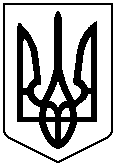 